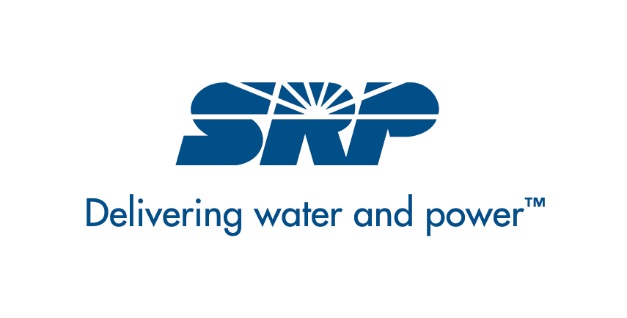 OAC Meeting(Project)W/O #(xx-xxxxx) (Date)SafetyWeekly tool box topicsHousekeepingBarricades and area signageSite NoticesScheduleWork complete last weekActive Construction Activities3 week look aheadOverall Project Schedule DiscussionRFI’s – open or outstandingSubmittals – open or outstandingPurchasing & Long Lead ItemsInspectionsCompletedScheduledSite observation reports (SOR’s)Punchlist ItemsCommissioningCompletedScheduledPunchlist ItemsRiskScopeScheduleBudgetOpen DiscussionQuestions/Project walkthrough